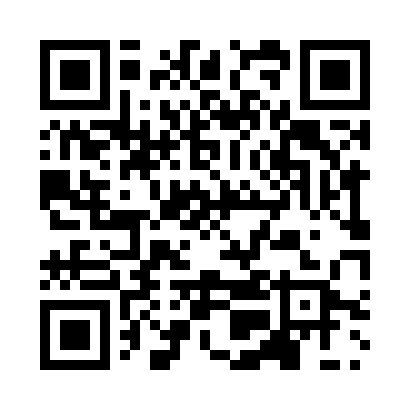 Prayer times for Dalhem, BelgiumWed 1 May 2024 - Fri 31 May 2024High Latitude Method: Angle Based RulePrayer Calculation Method: Muslim World LeagueAsar Calculation Method: ShafiPrayer times provided by https://www.salahtimes.comDateDayFajrSunriseDhuhrAsrMaghribIsha1Wed3:466:111:345:368:5911:132Thu3:436:091:345:379:0011:153Fri3:406:071:345:389:0211:184Sat3:366:051:345:389:0311:215Sun3:336:041:345:399:0511:246Mon3:296:021:345:399:0611:277Tue3:266:001:345:409:0811:308Wed3:225:591:345:419:0911:349Thu3:195:571:345:419:1111:3710Fri3:185:551:335:429:1211:4011Sat3:185:541:335:429:1411:4112Sun3:175:521:335:439:1511:4213Mon3:175:511:335:449:1711:4214Tue3:165:491:335:449:1811:4315Wed3:155:481:335:459:2011:4416Thu3:155:461:335:459:2111:4417Fri3:145:451:345:469:2311:4518Sat3:145:441:345:469:2411:4619Sun3:135:421:345:479:2511:4620Mon3:135:411:345:479:2711:4721Tue3:125:401:345:489:2811:4822Wed3:125:391:345:499:2911:4823Thu3:125:381:345:499:3111:4924Fri3:115:371:345:509:3211:4925Sat3:115:351:345:509:3311:5026Sun3:105:341:345:519:3511:5127Mon3:105:331:345:519:3611:5128Tue3:105:331:345:529:3711:5229Wed3:105:321:355:529:3811:5230Thu3:095:311:355:529:3911:5331Fri3:095:301:355:539:4011:53